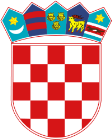       REPUBLIKA HRVATSKAŽUPANIJSKI SUD U ŠIBENIKU       URED PREDSJEDNIKAStjepana Radića 81, ŠIBENIKBROJ RKP-a: 20786Matični broj: 03019799OIB: 88341107822Broj: 17 Su-22/2020Šibenik, 29. siječnja 2020.MINISTARSTVO PRAVOSUĐA RHZ A G R E B –BILJEŠKE UZ GODIŠNJI FINANCIJSKI IZVJEŠTAJZA 2019. GODINUBILJEŠKE UZ BILANCUPovećanje vrijednosti  osnovnih sredstavaAOP 010 – poslovni objekti – dodatno ulaganje u građevinske objekte 170.112,71 kn, zamjena roleta na zgradi Suda (9 komada) projektna dokumentacija za uređenje potkrovlja i zamjena rasvjetnih tijela u dijelu zgrade suda AOP 015 – uredska oprema i namještaj – povećanje vrijednosti 25.105,96 kn, nabava uredskog namještaja za sobe za dva suca, kaznena pisarnica i sobe savjetnikaAOP 025 prijevozna sredstva u cestovnom prometu – nabava osobnog automobila Škoda Octavia 1,5 u iznosu 143.530,80 kn (financijski leasing)AOP 064 – novac u banci i blagajni 382.577,15 kn sastoji se odNovac na žiro-računu 33.173,20 knNovac na depozitnom računu – predujam sredstava od stranaka 349.403,95 knAOP 161 kontinuirani rashodi budućih razdoblja – 637.846,85 kn – plaća za 12/2019 – 602.924,07 kn, naknada za prijevoz za 12/2019 9.541,01 kn i kontinuirani rashodi za 12/2019 25.381,78 kn AOP 166 – obveze za materijalne rashode – 38.940,68 kn knAOP 170 – obveze za ostale financijske rashode – 62,50 kn AOP 174 – ostale tekuće obveze - 349.404,53 knAOP 198 – obveze za kredite od tuzemnih kreditnih institucija izvan javnog sektora – 130.357,06 kn Dana 17.06.2019. sklopljen je Ugovor o financijskom leasingu br. 218568/19 između davatelj leasinga: Uni Credit leasing Croatia d.o.o. Zagreb i primatelja leasinga Županijski sud u Šibeniku, Šibenik za nabavku osobnog automobila Škoda Octavia 1,5, na vrijeme trajanja ugovora o leasingu od 60 mjeseci. Vrijednost nabave je 143.530,80 kn, a mjesečni iznos leasinga je 2.627,05 kn AOP 233 – višak prihoda poslovanja – 47.587,30 kn (2019.g. ostvaren manjak prihoda poslovanja od 437,17 kn)AOP 235 – višak primitaka od financijske imovine 130.357,06 kn (razlika primljenog financijskog leasinga od tuzemnih kreditnih institucija i otplate glavnice po financijskom leasingu od tuzemnih kreditnih institucija AOP 238 – manjak prihoda od nefinancijske imovine- 148.852,12 knPopis ugovornih odnosa – nemamo. Popis sudskih sporova u tijeku – nemamo. BILJEŠKE UZ PR-RASAOP 126 – prihodi od pruženih usluga (fotokopiranje i najam ugostiteljskog objekta) 17.358,00 knAOP 132 – doznačeni prihodi iz nadležnog proračuna 9.002.061,52 knAOP 160 – materijalni rashodi 1.586.507,91 knAOP 193 – ostali financijski rashodi 7.489,86 knAOP 283 – manjak prihoda poslovanja2019.g. 437,17 knAOP 284 – višak prihoda poslovanja – preneseni 48.024,47 knAOP 399 – manjak prihoda o nefinancijske imovine – 146.942,57 kn AOP 401 – manjak prihoda o nefinancijske imovine, preneseni – 1.909,55 kn AOP 486 – primljeni krediti od tuzemnih kreditnih institucija izvan javnog sektora – 143.530,80 kn AOP 596 – otplata glavnice primljenih kredita od tuzemnih kreditnih institucija izvan javnog sektora – 13.179,74AOP 625 – višak primitaka od financijske imovine – 130.357,06 kn AOP 635 – manjak prihoda i primitaka 2019.g. – 17.022,64 kn AOP 633 – višak prihoda i primitaka, preneseni – 46.114,92 kn AOP 635 – višak prihoda i primitaka raspoloživ u slijedećem razdoblju – 29.092,28 kn BILJEŠKE UZ P-VRIOAOP 020 – povećanje dugotrajne imovine 204.346,00 kn BILJEŠKE UZ RAS –FUNKCIJSKI AOP 027- sudovi – ukupni rashodi 2019.g.  9.186.748,24 kn  OSOBA ZA KONTAKT: Helena BorićBroj telefona: 022-209-176E-mail adresa: helena.boric@zssi.pravosudje.hrPREDSJEDNICA SUDA  Nives Nikolac 